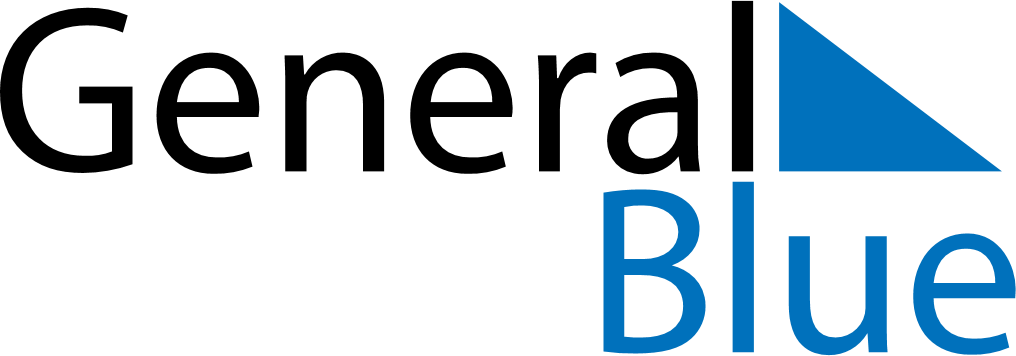 South Africa 2023 HolidaysSouth Africa 2023 HolidaysDATENAME OF HOLIDAYJanuary 1, 2023SundayNew Year’s DayJanuary 2, 2023MondayPublic HolidayMarch 21, 2023TuesdayHuman Rights DayApril 7, 2023FridayGood FridayApril 9, 2023SundayEaster SundayApril 10, 2023MondayFamily DayApril 27, 2023ThursdayFreedom DayMay 1, 2023MondayWorkers’ DayMay 14, 2023SundayMother’s DayJune 16, 2023FridayYouth DayJune 18, 2023SundayFather’s DayJuly 18, 2023TuesdayNelson Mandela DayAugust 9, 2023WednesdayNational Women’s DaySeptember 24, 2023SundayHeritage DaySeptember 25, 2023MondayPublic HolidayDecember 16, 2023SaturdayDay of ReconciliationDecember 25, 2023MondayChristmas DayDecember 26, 2023TuesdayDay of Goodwill